              REGULAMIN KONKURSU na EKO-POSESJĘ  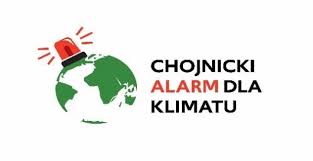 ORGANIZATOR konkursu:  Stowarzyszenie Chojnicki Alarm dla Klimatu , 89-600 Chojnice , 
ul. Kościerska 9/114   CEL KONKURSU Propagowanie działań i rozwiązań proekologicznych motywujących społeczność powiatu chojnickiego do większego zaangażowania się w ochronę przyrody,  a zwłaszcza powietrza i drzew.Promocja pomysłowości oraz nowatorskich rozwiązań ekologicznych  mających pozytywny wpływ na środowisko naturalne. Podniesienie walorów estetycznych wszystkich miejscowości powiatu chojnickiego.  Edukacja ekologiczna  poprzez promocję ekologicznych rozwiązań. UCZESTNICY KONKURSUUczestnikami konkursu mogą być właściciele lub użytkownicy* zamieszkałych nieruchomości wszystkich gmin powiatu chojnickiego, których posesje zostaną zgłoszone na załączniku nr 1 :przez samych właścicieli  lub użytkowników*  nieruchomości, przez sołtysów lub  innych mieszkańców, Uczestnictwo w konkursie jest możliwe po podpisaniu  oświadczenia owyrażeniu zgody na przetwarzanie danych osobowych w zakresie Konkursu na 
Eko- Posesję. ( zał. Nr 2) W konkursie nie mogą wziąć udziału nieruchomości ogrzewane tzw. „kopciuchami”.Do konkursu nie mogą być zgłaszane nieruchomości, na terenie których  prowadzona jest działalność gospodarcza.Warunkiem udziału w konkursie jest zgłoszenie uczestnictwa ( zał. Nr1) oraz oświadczenia ( zał.Nr2).   Druki zgłoszenia uczestnictwa oraz oświadczenia można pobrać : w Promocji Regionu Chojnickiego, Chojnice, ul. Stary Rynek 4 w Punkcie Informacji Turystycznej, Charzykowy, ul. Jeziorna 54 ,w Centrum Informacji Turystycznej, Czersk, ul. Kościuszki 27a w Punkcie Informacji Turystycznej, Brusy - Jaglie 11b w  Kaszubskim Domu Rękodzieła, Swornegacie, ul. Mestwina 10w Urzędzie Gminy Konarzyny, ul. Szkolna 7, na stronie internetowej Promocji Regionu Chojnickiego  ORGANIZACJA KONKURSU Zgłoszenia uczestnictwa przyjmowane będą w terminie od dnia 01.05.2021 do 09.08.2021do godz. 14:00. W siedzibie Stowarzyszenia w Chojnicach na ul. Kościerskiej  oraz 
w każdym miejscu wskazanym w pkt III.4.a-f 2.    Komisja konkursowa, dokona przeglądu zgłoszonej posesji jeden raz w okresie od         10.08.2021 do 10.09.2021r. po wcześniejszym kontakcie telefonicznym 
       z właścicielem/użytkownikiem* posesji. Wyniki konkursu zostaną ogłoszone  w lokalnych mediach do 30. 09.2021.Właściciele/użytkownicy* wyróżnionych EKO-POSESJI zostaną powiadomieni  telefonicznie o miejscu i terminie wręczenia wyróżnień  i nagród najpóźniej 
do 30. 09.2021 r. V. KOMISJA KONKURSOWA Komisję konkursową powoła  Zarząd Stowarzyszenia Chojnicki Alarm dla Klimatu.Skład komisji :  Przewodniczący komisji i 4 członków . Za udział w komisji nie przysługuje wynagrodzenie. Ocena i przyznawanie punktów będzie miała charakter kolegialny. W przypadku tej samej liczby punktów, decyzję o wyłonieniu laureata dokonana zostanie poprzez głosowanie jawne całej komisji   5.    Decyzje komisji są ostateczne i nie podlegają odwołaniu.  6.    Komisja kończy pracę protokołem.VI. Nagrody Organizator wyłoni 15 Eko- Posesji ( po 3 z każdej z 5 gmin powiatu chojnickiego), które wyróżnione zostaną specjalnie wykonanymi tabliczkami z napisem „ EKO-POSESJA” 
i drobnymi nagrodami. Właściciele/użytkownicy* trzech, spośród 15 wyróżnionych, EKO-POSESJI, które zdobędą najwięcej punktów zostaną dodatkowo nagrodzeni nagrodami o łącznej wartości 1500zł. O wartości poszczególnych nagród zdecyduje Komisja, mając na uwadze ilość zdobytych punktów przez trójkę laureatów. VII. Postanowienia końcowe. Organizator zastrzega sobie prawo do zmian terminów poszczególnych czynności konkursowych z powodów niezależnych od organizatora ( np. obostrzenia związane 
z pandemią).Z przebiegu i podsumowania konkursu zostanie sporządzona dokumentacja fotograficzna oraz relacja medialna. W przypadku małej ilości zgłoszeń organizator dopuszcza możliwość zmiany ilości wyróżnionych i nagrodzonych EKO-POSESJI. Sprawy nieuregulowane w niniejszym regulaminie rozstrzyga Zarząd Stowarzyszenia. * ZA Użytkownika uznajemy osoby zamieszkujące daną posesję (posiadacz samoistny), niekoniecznie będącą jej właścicielem. 